Администрация муниципального образования Приозерский муниципальный район Ленинградской областиПОСТАНОВЛЕНИЕ«___»  января 2021 года  № ____________ «Об утверждении Порядка предоставления субсидийюридическим лицам (за исключением субсидийгосударственных (муниципальных) учреждений),индивидуальным предпринимателям в целях возмещениянедополученных доходов в связи с оказанием услуг по перевозке пассажиров и багажа автомобильным транспортом общего пользования на территории муниципального образования Приозерский муниципальный район Ленинградской области»В соответствии с пунктом 6 части 1 статьи 15 Федерального закона  от 06.10.2003 года № 131-ФЗ «Об общих принципах организации местного самоуправления в Российской Федерации», статьей 78 Бюджетного кодекса РФ Администрация Приозерского муниципального района Ленинградской области ПОСТАНОВЛЯЕТ: Утвердить прилагаемый порядок предоставления субсидий юридическим лицам (за исключением государственных (муниципальных) учреждений), индивидуальным предпринимателям в целях возмещения недополученных доходов в связи с оказанием услуг по перевозке пассажиров и багажа автомобильным транспортом общего пользования на территории муниципального образования Приозерский муниципальный район Ленинградской области в соответствии с Приложением № 1.  Утвердить состав комиссии по рассмотрению заявок на предоставление субсидий на возмещение затрат (недополученных доходов) по оказанию услуг населению по перевозке пассажиров автомобильным транспортом общего пользования по муниципальным маршрутам в соответствии с Приложением № 2.Утвердить Положение о комиссии по рассмотрению заявок на предоставление субсидий на возмещение затрат (недополученных доходов) по оказанию услуг населению по перевозке пассажиров автомобильным транспортом общего пользования по муниципальным маршрутам в соответствии с Приложением № 3.  4.	 Отделу информационных технологий (Бекетову Д.Ф.) настоящее постановление разместить на официальном сайте администрации муниципального образования Приозерский муниципальный район Ленинградской области.           5. 	Постановление вступает в силу со дня официального опубликования.           6. 	Контроль исполнения настоящего постановления возложить на заместителя главы администрации по городскому и жилищно-коммунальному хозяйству Полищука В.С.Глава администрации 									А.Н.СоклаковСогласовано:Цветкова Е.Н.Полищук В.С.Хлюстова С.Л..Юр.отдел Исполнитель: Кауфман А.В. тел.: 36-308Разослано: дело- 2, окх-2, отдел информации -1 , юр. отдел-1,регистр.Приложение  № 1к постановлению администрациимуниципального образованияПриозерский муниципальный районЛенинградской областиот ___________________ №___Порядок предоставления субсидий юридическим лицам (за исключением государственных (муниципальных) учреждений), индивидуальным предпринимателям в целях возмещения недополученных доходов в связи с оказанием услуг по перевозке пассажиров и багажа автомобильным транспортом общего пользования на территории муниципального образования Приозерский муниципальный район Ленинградской области (далее-Порядок)               1. Общие положения1.1. Настоящий Порядок подготовлен в соответствии со статьей 78 Бюджетного кодекса Российской Федерации, решением Совета депутатов МО Приозерский муниципальный район от 22 декабря 2020 года № 75 «О бюджете муниципального образования Приозерский муниципальный район Ленинградской области на 2021 год и на плановый период 2022 и 2023 годов».Порядок устанавливает процедуру предоставления субсидий из районного бюджета юридическим лицам (за исключением муниципальных учреждений), индивидуальным предпринимателям, оказывающим услуги населению по перевозке пассажиров автомобильным транспортом общего пользования по муниципальным маршрутам регулярных перевозок муниципального образования Приозерский муниципальный район Ленинградской области.1.2. Основные понятия, используемые в настоящем Порядке1.2.1. Муниципальный маршрут регулярных перевозок - маршрут регулярных перевозок в границах Приозерского муниципального района. 1.2.2. Регулярные перевозки по регулируемым тарифам – регулярные перевозки, осуществляемые с применением тарифов, установленных органами государственной власти Ленинградской области и органами местного самоуправления Приозерского муниципального района. 1.2.3. Получатель субсидии - юридическое лицо, индивидуальный предприниматель, оказывающий услуги населению по перевозке пассажиров автомобильным транспортом общего пользования по муниципальным маршрутам регулярных перевозок по регулируемым тарифам на территории Приозерского муниципального района.1.3. Цели предоставления субсидий1.3.1. Субсидия имеет целевое назначение.1.3.2. Субсидии предоставляются на безвозмездной основе.Субсидии юридическим лицам, не являющимися государственными (муниципальными) учреждениями, индивидуальным предпринимателям предоставляются в целях возмещения недополученных доходов, связанных с оказанием услуг по перевозке пассажиров и багажа автомобильным транспортом общего пользования на маршрутах с низким пассажиропотоком и при осуществлении перевозки учащихся по единым месячным проездным билетам на территории муниципального образования Приозерский муниципальный район Ленинградской области, в пределах лимитов бюджетных обязательств, утвержденных на эти цели решением Совета депутатов МО Приозерский муниципальный район от 22 декабря 2020 года №75 «О бюджете муниципального образования Приозерский муниципальный район Ленинградской области на 2021 год и плановый период 2022 и 2023 годов». 1.4. Наименование главного распорядителя средств районного бюджета, осуществляющего предоставление субсидий1.4.1.  Главным распорядителем средств районного бюджета, осуществляющим предоставление субсидий, является администрация МО Приозерский муниципальный район Ленинградской области.1.4.2. Отдел коммунального хозяйства, администрации  муниципального образования Приозерский муниципальный  район Ленинградской области (далее - Отдел), комиссионно осуществляет рассмотрение документов на предоставление субсидий в пределах бюджетных ассигнований, предусмотренных в районном бюджете на текущий финансовый год, и лимитов бюджетных обязательств, утвержденных в установленном порядке на предоставление субсидии.1.5. Критерии отбора получателей субсидий1.5.1. Юридическое лицо, индивидуальный предприниматель, имеющее право на получение субсидии, должно соответствовать следующим критериям отбора:1) наличие действующей лицензии на осуществление деятельности по перевозкам пассажиров и иных лиц автобусами (в соответствии с п. 24 ч. 1 ст. 12 Федерального закона от 04.05.2011 года № 99-ФЗ «О лицензировании отдельных видов деятельности»). Виды работ (услуг), выполняемых (оказываемых) в составе лицензируемого вида деятельности: перевозки пассажиров автобусами лицензиата на основании договора перевозки пассажира или договора фрахтования транспортного средства (коммерческие перевозки);2)  наличие заключенного муниципального контракта на осуществление регулярных перевозок по регулируемым тарифам на территории Приозерского муниципального района в порядке, установленном законодательством Российской Федерации о контрактной системе в сфере закупок товаров, работ, услуг для обеспечения государственных и муниципальных нужд, с учетом положений Федерального закона от 13.07.2015 года № 220-ФЗ «Об организации перевозок пассажиров и багажа автомобильным транспортом и городским наземным электрическим транспортом в Российской Федерации и о внесении изменений в отдельные законодательные акты Российской Федерации» или наличие  действующего договора на муниципальную перевозку пассажиров транспортом общего пользования;2. Условия и порядок предоставления субсидий2.1. Перечень документов, предоставляемых Получателем субсидии2.1.1. Для получения субсидии Получатель представляет в Отдел документы:1) заявление о предоставлении субсидии;2) копии лицензий на осуществление деятельности по перевозке пассажиров;3) заключенный договор (муниципальный контракт) между Перевозчиком и администрацией МО Приозерский муниципальный район Ленинградской области;  4) расшифровку доходов и расходов Получателя за каждый месяц года, предшествующий   подаче заявления о предоставлении субсидии по форме согласно Приложению 1 к настоящему Порядку;2.1.2. Все копии предоставляемых Получателем субсидии документов должны быть заверены надлежащим образом.2.2. Порядок и сроки рассмотрения представленных документов2.2.1. Представленные документы после регистрации, в течение 5 (пяти) рабочих дней рассматриваются на заседании комиссии по рассмотрению заявок на предоставление субсидий из районного бюджета на возмещение  (недополученных доходов) по оказанию услуг населению по перевозке пассажиров автомобильным транспортом общего пользования по муниципальным маршрутам (далее - Комиссия). По результатам проверки Комиссия принимает решение о предоставлении или об отказе в предоставлении субсидии.2.2.2. Решение о предоставлении субсидии информация размещается на официальном сайте администрации муниципального образования Приозерский муниципальный район Ленинградской области (https://admpriozersk.ru/);  2.2.3. В случае принятия решения об отказе в предоставлении субсидии Комиссия возвращает комплект документов заявителю с письменным уведомлением о причинах отказа.2.3. Основания для отказа  в предоставлении субсидии2.3.1.Основаниями для отказа в предоставлении субсидии являются следующие обстоятельства:1) несоответствие критериям отбора, установленным пунктом 1.5. настоящего Порядка;2) непредставление (предоставления не в полном объеме) документов, предусмотренных  пунктом 2.1. настоящего Порядка;3) несоответствие требованиям, установленным пунктом 2.6. настоящего Порядка;4) недостоверность предоставленной информации;5) отсутствие у администрации МО  Приозерского муниципального района  утвержденных бюджетных ассигнований, лимитов бюджетных обязательств.2.4. Размер субсидии и порядок расчета размера субсидии2.4.1. Субсидия предоставляется в пределах суммы утвержденных бюджетных ассигнований в соответствии с решением о районном бюджете на 2021 и плановый 2022 и 2023 годов и лимитов бюджетных обязательств, утвержденных в установленном порядке. 2.4.2.  Размер предоставления субсидии определяется по формуле:Ссуб = Сш + Снп  <= S,	где:Ссуб	– размер субсидии, подлежащий перечислению Перевозчику (в рублях);Сш 	– размер компенсации выпадающих доходов Перевозчику, связанных с осуществлением перевозки школьников (в рублях);Снп 	– размер компенсации выпадающих доходов Перевозчику, связанных с осуществлением пассажирских перевозок на маршрутах с низким пассажиропотоком, (в рублях).S - сумма средств, определенная Решением Совета депутатов муниципального образования Приозерский муниципальный район Ленинградской области на соответствующий финансовый год.                                                                  n   Сш = ∑ Кпд×Скопм ,                                                                             i=1где:             i – месяц осуществления перевозок по договору с Перевозчиком на осуществление перевозок в период действия соглашения о предоставлении Субсидии;  Кпд	– количество учащихся, которым предоставлено право на осуществление льготного проезда в общественном транспорте по единым месячным проездным билетам в i-ом месяце;Скопм 	– размер выпадающих доходов Перевозчика, связанных с перевозкой одного учащегося (в рублях). Утверждается Постановлением администрации муниципального образования Приозерский муниципальный район Ленинградской области.Размер компенсации выпадающих доходов Перевозчику, связанных с осуществлением регулярных перевозок на маршрутах с низким пассажиропотоком определяется по формуле:                                                                                n   mСнп = ∑ ∑ L× Pi=1 j=1где:i – месяц осуществления перевозок по договору с Перевозчиком на осуществление перевозок в период действия соглашения о предоставлении Субсидии; j	– маршрут регулярных перевозок с низким пассажиропотоком по договору с Перевозчиком на осуществление перевозок;L – фактический пробег по j-ому маршруту с низким пассажиропотоком (в км) за i-ый месяц; P –   размер компенсации выпадающих доходов перевозчику за 1 (один) километр пробега по маршруту с низким пассажиропотоком (в рублях). Утверждается Постановлением администрации муниципального образования Приозерский муниципальный район Ленинградской области. 2.5. Условия и порядок заключения соглашения о предоставлении субсидии2.5.1. На основании принятого решения Комиссии о предоставлении субсидии, издается Постановление муниципального образования Приозерский муниципальный район Ленинградской области и заключается Соглашение в соответствии с типовой формой, утвержденной Постановлением администрации муниципального образования Приозерский муниципальный район Ленинградской области  от 02.02.2017 № 245 «Об утверждении типовых форм соглашений (договоров) о предоставлении из бюджета муниципального образования Приозерский муниципальный район Ленинградской области субсидии юридическим лицам (за исключением муниципальных учреждений), индивидуальным предпринимателям, физическим лицам – производителям товаров, работ, услуг». Отдел направляет Получателю проект Соглашения о предоставлении субсидии (далее – Соглашение).2.5.2. В течение пяти рабочих дней со дня получения подписанных Получателем  экземпляров Соглашения подписывает Соглашение со своей стороны и передает один экземпляр Получателю.2.6. Требования к получателям субсидий2.6.1. Получатели на первое число месяца, предшествующего месяцу, в котором планируется принятие решения о предоставлении субсидии, должны соответствовать следующим требованиям:1) не должны находиться в процессе реорганизации, ликвидации, банкротства и не должны иметь ограничения на осуществление хозяйственной деятельности;2) не должны являться иностранным юридическим лицами, а также российскими юридическими лицами, в уставном (складочном) капитале которых доля участия иностранных юридических лиц, местом регистрации которых является государство или территория, включенные в утверждаемый Министерством финансов Российской Федерации перечень государств и территорий, предоставляющих льготный налоговый режим налогообложения и (или) не предусматривающих раскрытия и предоставления информации при проведении финансовых операций (офшорные зоны) в отношении таких юридических лиц, в совокупности превышает 50 процентов;3) не должны получать средства из районного бюджета в соответствии с иными нормативными правовыми актами Приозерского муниципального района на цели, указанные в пункте 1.3 настоящего Порядка.2.7. Сроки перечисления субсидии на счет Получателя2.7.1. Перечисление Субсидии осуществляется с периодичностью, определенной заключенным Соглашением, на расчетный счет получателя Субсидии. 2.8. Показатели результативности 2.8.1. Показателем результативности работы Получателя является:1) обеспечение в установленных объемах услуг населению по перевозке пассажиров автомобильным транспортом общего пользования по муниципальным маршрутам регулярных перевозок по регулируемым тарифам на территории Приозерского муниципального района; 2) отсутствие жалоб населения.3. Отчетность Получателя3.1. Ежемесячно до 10 числа месяца, следующего за отчетным, Получатель предоставляет в Отдел:1) отчеты о выполненной работе по формам согласно Приложению № 2 к настоящему Порядку;2)  расчета суммы Субсидии согласно Приложению № 3 к настоящему Порядку4. Ответственность 4.1. Получатель несет ответственность за нарушение условий, целей и порядка предоставления субсидии в соответствии с действующим законодательством.4.2.Получатель обязан возвратить бюджетные средства в районный бюджет в течение 30 дней со дня предъявления соответствующего требования в случае:1) нарушения условий, установленных при предоставлении субсидии, выявленных по фактам проверок, проведенных Отделом или уполномоченным органом муниципального финансового контроля.2) недостижения показателей результативности, установленных пунктом 2.8 настоящего Порядка.Приложение №1 к Порядку предоставления субсидий  юридическим лицам (за исключением муниципальных учреждений), индивидуальным предпринимателям на  возмещение затрат (недополученных доходов) по оказанию услуг населению  по перевозкам пассажиров автомобильным  транспортом общего пользования по муниципальным маршрутамРасшифровка доходов и расходов за _______________20____года________________________________________________________(наименование транспортной организации – Получателя субсидии)Руководитель_________________ / ________________                   (подпись)                  (расшифровка подписи)Гл.бухгалтер	___________________ / ___________Приложение №2к Порядку предоставления субсидий  юридическим лицам (за исключением муниципальных учреждений), индивидуальным предпринимателям  на возмещение затрат (недополученных доходов) по оказанию услуг населению  по перевозкам пассажиров автомобильным  транспортом общего пользования по муниципальным маршрутам(ежемесячно)Отчет о выполненной работе_____________________________________________________________  (наименование транспортной организации - Получателя субсидии)за _____________ 202___ годаРуководитель      ______________________         _________________     _____________________                                            (должность)                                           (подпись)                            (расшифровка)М.П.«_______»_______________ 202__г.________________Приложение №3к Порядку предоставления субсидий  юридическим лицам (за исключением муниципальных учреждений), индивидуальным предпринимателям  на возмещение затрат (недополученных доходов) по оказанию услуг населению  по перевозкам пассажиров автомобильным  транспортом общего пользования по муниципальным маршрутамРАСЧЕТ СУММЫ СУБСИДИИ ___________________________________________Наименование Перевозчика-Получателя Субсидииза ___________________________ 20___ годамесяцпо Соглашению от ________________________Таблица 1 *- утверждается Постановлением администрации МО Приозерский муниципальный район Ленинградской областиТаблица 2 Таблица 3Руководитель предприятиям.п.Приложение 2 к постановлению администрацииМО Приозерский муниципальный район Ленинградской областиот ____________________ №___Составкомиссии по рассмотрению заявок на предоставление субсидий на возмещение затрат (недополученных доходов) по оказанию услуг населению по перевозке пассажиров автомобильным транспортом общего пользования по муниципальным маршрутамПредседатель Комиссии:Заместитель главы администрации по жилищно коммунальному хозяйству администрации МО Приозерский муниципальный район Ленинградской области;Члены Комиссии:- Заместитель председателя комитета финансов, администрации МО Приозерский муниципальный район Ленинградской области;- Начальник отдела коммунального хозяйства администрации МО Приозерский муниципальный  район Ленинградской области;-    Начальник отдела городского хозяйства администрации МО Приозерский муниципальный  район Ленинградской области;Секретарь Комиссии:– Ведущий специалист отдела коммунального хозяйства  администрации МО Приозерский муниципальный район Ленинградской области.________________Приложение 3к постановлению администрацииМО Приозерский муниципальный район Ленинградской областиот ____________________ №___Положениео комиссии по рассмотрению заявок на предоставление субсидий на возмещение затрат (недополученных доходов) по оказанию услуг населению по перевозке пассажиров автомобильным транспортом общего пользования по муниципальным маршрутамОбщие положения1.1. Настоящее Положение устанавливает порядок деятельности комиссии по рассмотрению заявок на предоставление субсидий из районного бюджета на возмещение затрат (недополученных доходов) по оказанию услуг населению по перевозке пассажиров  автомобильным транспортом общего пользования по муниципальным маршрутам (далее – Комиссия).1.2. Комиссия является коллегиальным органом, в своей деятельности руководствуется Конституцией РФ, федеральными законами и нормативными правовыми актами Российской Федерации, законами и нормативными правовыми актами Ленинградской области, нормативными правовыми актами органов местного самоуправления Приозерского муниципального района, а также настоящим Положением.2. Порядок работы Комиссии2.1. Председатель Комиссии:2.1.1. Осуществляет общее руководство деятельностью Комиссии.2.1.2. Председательствует на заседаниях Комиссии.2.1.3. Осуществляет иные правомочные действия, предусмотренные настоящим Положением и нормативными документами.2.2. Секретарь Комиссии:2.2.1. Осуществляет прием заявок и подготовку заседаний Комиссии, включая оформление и рассылку необходимых документов, информирование членов Комиссии по всем вопросам, относящимся к ее функциям, в том числе о времени проведения Комиссии.2.2.2. Ведет протокол Комиссии.2.2.3. Выполняет поручения председателя Комиссии по другим вопросам, связанным с деятельностью Комиссии.2.2.4. Осуществляет подготовку заключения Комиссии.2.3. В случае отсутствия председателя Комиссии его функции выполняет заместитель председателя Комиссии.2.4. Комиссия проводит свои заседания по мере необходимости.2.5. Комиссия рассматривает поступившие заявки на предоставление субсидий из районного бюджета.2.6. Заседание Комиссии считается правомочным, если на нем присутствует не менее половины от общего числа ее членов.Решение Комиссии принимается путем открытого голосования простым большинством голосов от всего списочного состава Комиссии. В случае равенства числа поданных в пользу какого-либо предложения голосов, голос председателя является решающим.2.7. Решения Комиссии оформляется заключением, являющимся приложением к настоящему Положению, которые ведет секретарь комиссии. Протокол подписывается председателем и секретарем Комиссии.2.8. Заключение Комиссии подготавливается в трех экземплярах, один из которых хранится у секретаря комиссии, и храниться в Отделе.3. ПРАВА И ОБЯЗАННОСТИ КОМИССИИ3.1. Члены Комиссии обязаны присутствовать на заседании Комиссии лично.3.2. Члены Комиссии должны внимательно ознакомиться с заявками и другими документами, приложенными к ним.3.3. Члены Комиссии должны принять решение о предоставлении субсидии либо об отказе в предоставлении субсидии.________________ПриложениеЗАКЛЮЧЕНИЕкомиссии по рассмотрению заявок на предоставление субсидий на возмещение затрат (недополученных доходов) по оказанию услуг населению по перевозке пассажиров  автомобильным транспортом общего пользования  по муниципальным  маршрутамот __________________ г.									N _____Комиссия по рассмотрению заявок на предоставление субсидии на возмещение затрат (недополученных доходов) по оказанию услуг населению по перевозке пассажиров автомобильным транспортом общего пользования по муниципальным маршрутам в составе:____________________________________________________________________________________________________________________________________________________________________________________________________________Рассмотрев заявку:____________________________________________________________________________________________________________________________________________________________________________________________________________,руководствуясь Конституцией РФ, федеральными законами и нормативными правовыми актами Российской Федерации, законами и нормативными правовыми актами Ленинградской  области, нормативными правовыми актами органов местного самоуправления Приозерского муниципального района,ЗАКЛЮЧИЛА:________________________________________________________________________________________________________________________________________Председатель комиссии (заместитель председателя комиссии):____________________________________________Секретарь комиссии: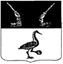 МесяцМесяцМесяцИтого за месяцПригородМежгородПрочиеИтого за месяцДоходы, тыс.руб.в том числе:От продажи проездных билетов школьникамПрочиеРасходы, тыс.руб.в том числе:Заработная платаНачисления на заработную плату ГСМЗап.части, автошины, прочие материалыКоммунальные услугиНалогиПрочиеПрибыль (убыток)Справочно:Пробег, тыс.км.Количество рейсовЦена ГСМ, руб.Количество ГСМ, тыс.литровКоличество перевезенных пассажиров, человекПассажирооборотСебестоимостьФинансирование всего, тыс.руб.,  №п/н№маршрутарегулярных перевозокПредусмотрено рейсов по расписаниюФактически выполнено рейсовВ том числе без нарушения расписанияN п/пN маршрута с низким пассажиропотокомНаименование маршрута с низким пассажиропотокомФактическое количество транспортной работы (пробег) за месяц, км Размер компенсации на 1 (один) километр пробега*Размер компенсации выпадающих доходов по маршруту с низким пассажиропотоком за месяц, руб.(гр. 4 х гр. 5)123456123…ИТОГОN п/пВид проездного Количество проданных единых месячных проездных билетов учащимся Размер компенсации на одного учащегося, руб.Размер компенсации выпадающих доходов, связанных с перевозкой учащихся по единым месячным проездным билетам за месяц, руб.(гр. 3 х гр. 4)123451Городской2ПригородныйИТОГОХРазмер компенсации выпадающих доходов по маршруту с низким пассажиропотоком за месяц, руб.Размер компенсации выпадающих доходов, связанных с перевозкой учащихся по единым месячным проездным билетам за месяц, руб.Предельный размер бюджетного финансирования в месяц, руб.Сумма субсидии к оплате, руб.Итоговая сумма по графе 6 Таблицы 1Итоговая сумма по графе 6 Таблицы 2